Образец заявки на получение справки 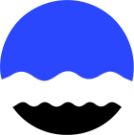 о фоновых концентрацияхзагрязняющих веществ в атмосферном воздухеИсх. №______ от _________Заместителю начальника ФГБУ «СK УГМС» - начальнику Краснодарского ЦГМСОганову В.В.Уважаемый Вилен Валерьевич!Просим предоставить значения фоновых концентраций загрязняющих веществ (бенз(а)пирен, диоксид серы, диоксид азота, оксид азота, оксид углерода, сероводород, взвешенные вещества, формальдегид) в атмосферном воздухе, коэффициент рельефа местности и  климатическую характеристику (если необходимы) для объекта ____________________________________, расположенного по адресу ___________________________________________ .Приложение: ситуационный план объекта (в случае запроса коэффициента рельефа местности). Оплату гарантирую.Руководитель организации        __________________________             ______________                                                                              Ф.И.О.                                             подписьПримечание: В заявке необходимо указать реквизиты (адрес, электронная почта, ИНН, КПП, ОКВЭД), контактное лицо и номер телефона, а также наиболее удобный способ получения запрашиваемой информации:Ответ просим выслать на электронную почту:______________/ и отправить по почте России по адресу:_____________________ /или передать лично сотруднику, после подтверждения о готовности запрашиваемой информации.Контакт.лицо (Ф.И.О.) ________________Телефон:____________________________